SELF‐DECLARATION OF FAMILY INCOMEI, the undersigned_____________________ (Name) ___________________________ (Surname)born in _____________________ on _____________________________ and resident in________________________________________________________________________________address _________________________________________________________________________city _______________________________ country ______________________________________declare that my family income is as follows:Total Household Members:________________________________Total Household Income per year (gross amount)________________________________List of any documents attached:Date _______________ Signature ____________________________FORM TO BE ATTACHED TO THE FAMILY INCOME SELF‐DECLARATIONI, the undersigned_____________________ (Name) ___________________________ (Surname)born in _____________________ on _____________________________ and resident in________________________________________________________________________________address _________________________________________________________________________city _______________________________ country ______________________________________aware of my duty in the event of a false statement, and aware that if the given evidence is discovered to be false, the profit will be revoked.DECLARE THATAll information on my family's earnings is accurate and complete, and I understand that Banca Intesa San Paolo reserves the right to check the accuracy of the information given.Date _______________ Signature ____________________________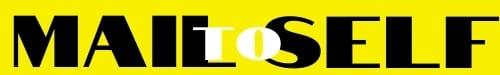 